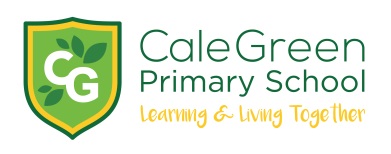 Tuesday 9th March 2021Dear Parents / CarersAs you know, we now have a new item of school uniform! The black hoody is embroidered with Cale Green ‘Learning and Living Together’ and a rainbow (for all our wonderful rainbow children!). The children look very smart and very proud to wear the hoody.We decided to get a hoody for two reasons. The first is that we have all our windows open during the day to improve ventilation so the classrooms have become much colder. Secondly, the children now come to school in their PE kit on the days they have PE in school and the hoody will become an optional part of the school PE kit in the future. This will not change when the pandemic is under control. This hoody can be worn on top of school sweatshirts / fleeces.We understand that cost would have been an issue and so it has been completely subsidised using our Sport Premium and School Fund.All the children were measured against the sizes we had available in school and we tried to make sure that the hoody is a bit on the large side so that they can be worn over the sweatshirt. The children might have grown a bit since then!We hope to make sure that all the children get their hoody this week. Where there are any gaps, we will place an order as soon as possible.We are using a local supplier, as we wanted to support a small local business.If you would like a hoody, please contact the school office – unfortunately, you will have to pay for it!Please do not hesitate to contact school if you have any questions.Yours sincerely,D.MarshallHeadteacher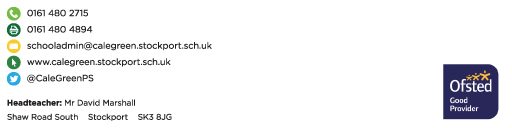 